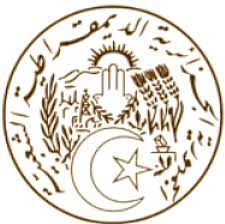 الجـمهــوريـــة الجـــزائريـــة الـــديمـقراطيــة الشــعبيـــةREPUBLIQUE ALGERIENNE DEMOCRATIQUE ET POPULAIREDéclaration de la délégation algérienne32e session du groupe de travail sur l’Examen Périodique UniverselEPU du Chili  22/01/2019Monsieur le Président, Ma délégation souhaite une chaleureuse bienvenue à la délégation du Chili et la remercie pour la présentation du troisième rapport de son pays.L’Algérie a examiné avec grand intérêt ce rapport et félicite le Chili pour la mise en place de nouvelles institutions internationales qui contribuent à la promotion et à la protection des droits de l’homme, à l’instar du Bureau du défenseur des droits de l’enfant et du Sous-Secrétariat à l’enfance. Mon pays note avec satisfaction les mesures prises par le Chili pour l’élimination de la discrimination à l’égard des femmes et l’encourage, dans ce cadre, à adopter une stratégie globale de lutte contre les stéréotypes discriminatoires concernant le rôle des femmes et des hommes dans la famille et la société.L’Algérie souhaite faire les recommandations suivantes au Chili :Assurer la mise en œuvre effective du Plan national relatif aux droits de l’homme (2018-2021) ;Mettre en place une politique publique d’éducation inclusive pour réduire les écarts dans l’apprentissage selon la situation socioéconomique des familles.En conclusion, ma délégation souhaite plein succès au Chili dans ses efforts pour la mise en œuvre des différentes recommandations qui lui ont été adressées. Je vous remercie. MISSION PERMANENTE D’ALGERIEAUPRES DE L’OFFICE DES NATIONS UNIES A GENEVE ET DES ORGANISATIONS INTERNATIONALES EN SUISSEالبعثة الدائمة للجزائر لدى مكتب الأمم المتحدة بجنيف  والمنظمات  الدولية بسويسرا